 ZLÍNSKÝ KRAJSKÝ  FOTBALOVÝ  SVAZ 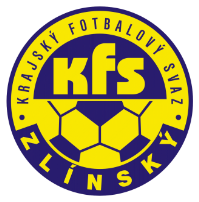 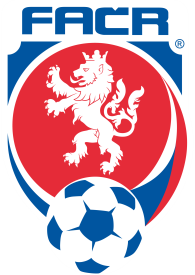 Hradská 854, 760 01 ZLÍN       Tel: 577 019 393Email: lukas@kfszlin.cz  
__________________________________________________________________________Rozhodnutí DK Zlínského KFS ze dne 23.9.2020Kovalčík Richard – 93032524 – TJ Hor.Lideč - ZČN na 1 SU od 20.9.2020, poplatek 200,- KčDŘ FAČR § 46/1 – vyloučení pro druhé napomenutí		Perůtka Jiří – 88021639 – TJ Osvětimany – ZČN na 3 SU od 21.9.2020, poplatek 200,- KčDŘ FAČR § 42/1 – surová hra		Masařík Michael – 94061564 – FOTBAL Kunovice - ZČN na 1 SU od 21.9.2020, poplatek 200,- KčDŘ FAČR § 46/1 – vyloučení pro druhé napomenutí		Mikula Josef – 96071718 – TJ Sokol Ratiboř - ZČN na 1 SU od 21.9.2020, poplatek 200,- KčDŘ FAČR § 46/1 – vyloučení pro druhé napomenutí			Nožička Martin	- 98020323 – TJ 	Nedachlebice – ZČN na 1 SU od 21.9.2020, poplatek 200,- KčDŘ FAČR § 43/1 – narušení řádného průběhu hry		Vavruša Marek	 - 84031166 – FC Fryšták – ZČN na 1 SU od 21.9.2020, poplatek 200,- KčDŘ FAČR § 46/1 – vyloučení pro druhé napomenutí			Volek David – 90040001 – SK Hrachovec - ZČN na 1 SU od 21.9.2020, poplatek 200,- KčDŘ FAČR § 46/1 – vyloučení pro druhé napomenutí		Janošek Dušan – 67050355 – SK 	Hrachovec – pokuta 1.000.- Kč, poplatek 200,- KčDŘ FAČR § 45/1 – pohoršující, urážlivé nebo ponižující chování vůči delegované osobě		Lapčík Adam – 98100386 - TJ Topolná – žádost o prominutí trestu, poplatek 200,- KčDŘ FAČR § 39/1 – žádosti se nevyhovuje									Zdeněk Kadlček									předseda DK Zl KFS